Le pourcentage d’alcool contenu dans la bière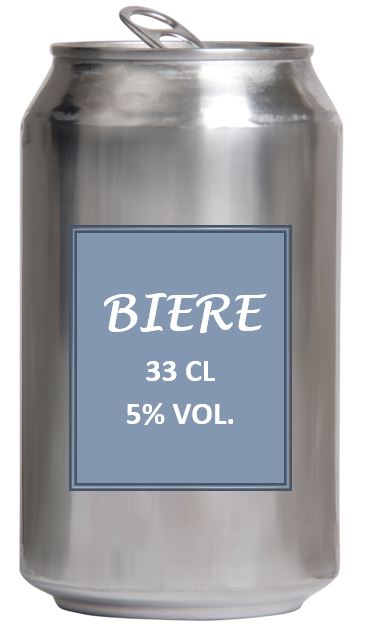 33 cl veut dire que : ……………………………………………………………………………………………………..………………………………………………………………………………………………………………………………………………….5% se lit : ………………………………………………………………………………………………………………..……………..Cela veut dire que : Dans 100cl de bière, il y a   ……………………………………… d’alcool.Dans 100ml de bière, il y a ……………………………………… d’alcool.Dans 100 l de bière, il y a ……………………………………… d’alcool.Le pourcentage d’alcool contenu dans la bière33 cl veut dire que : ……………………………………………………………………………………………………..………………………………………………………………………………………………………………………………………………….5% se lit : ………………………………………………………………………………………………………………..……………..Cela veut dire que : Dans 100cl de bière, il y a   ……………………………………… d’alcool.Dans 100ml de bière, il y a ……………………………………… d’alcool.Dans 100 l de bière, il y a ……………………………………… d’alcool.